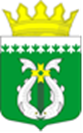 СОВЕТ СУОЯРВСКОГО МУНИЦИПАЛЬНОГО ОКРУГАПротокол публичных слушанийпо решению Совета Суоярвского муниципального округа «О назначении публичных слушаний по отчету об исполнении бюджета Суоярвского муниципального округа за 2023 год» от 18.04.202407 мая 2024 годаОтчет об исполнении бюджета Суоярвского муниципального округа за 2023 год.МЕСТО ПРОВЕДЕНИЯ: г.Суоярви, ул. Ленина, 33, читальный зал МУК «Суоярвская централизованная библиотечная система», начало в 17 ч. 00 мин. Дата оформления: «08" мая 2024 г.ПРИСУТСТВОВОВАЛО – 24 чел. (список прилагается).Организатор публичных слушаний: Совет Суоярвского муниципального округа.Открыла публичные слушания, председательствующий на публичных слушаниях, Васенина Наталья Валентиновна, председатель Совета Суоярвского муниципального округа.Информация, содержащаяся   в   опубликованном   оповещении о публичных слушаниях представлена в приложении.Информация о начале публичных слушаний размещена на официальном сайте Суоярвского муниципального округа 25.04.2024 и опубликована в районной газете «Суоярвский вестник» № 17(9431) от 25.04.2023. Предложения и замечания от участников публичных слушаний на территории Суоярвского муниципального округа принимались 25.04.2024 по 06.05.2024Предложения   и замечания   участников публичных слушаний с разделением на предложения и замечания граждан, являющихся участниками и постоянно проживающих на территории, в пределах которой проводятся публичные слушания, и предложения и замечания иных участников публичных слушаний отсутствуют.Присутствовали члены организационного комитета для подготовки и проведения публичных слушаний:Васенина Н.В., председатель Совета Суоярвского муниципального округа;Петров Р.В., глава Суоярвского муниципального округа;Хлопкина О.А., заместитель главы администрации;Шорина Е.А., управляющий делами администрации Суоярвского муниципального округа;Кракулева А.Г., начальник финансового управления администрации Суоярвского муниципального округа; Гульчук А.А., депутат Совета Суоярвского муниципального округа.                         Утверждена повестка проведения публичных слушаний.Отчет об исполнении бюджета Суоярвского муниципального округа за 2023 год.Результаты голосованияЗА - 24, воздержались – нет, против – нет.Участники публичных слушаний перешли к рассмотрению повестки дня. Слушали: Отчет об исполнении бюджета Суоярвского муниципального округа за 2023 год.Докладывает: Кракулева А.Г., член организационного комитета для подготовки и проведения публичных слушаний, начальник финансового управления Суоярвского муниципального округа.За 2023 год поступило доходов 1 406 248, 68 тыс.руб., что составляет 95,6% от годового плана (с учетом изменений). Исполнение менее 95%:- по налогу, взимаемому в связи с применением патентной системы налогообложения связано с переносом срока уплаты налога с 31 декабря 2023 года (выходной день) на 9 января 2024 года (первый рабочий день) по налоговому кодексу РФ;  - по налогу на имущество физических лиц связано с перерасчетом налога на имущество по обращениями физических лиц на предоставление льгот за предыдущие периоды, а именно за 2020,2021,2022 год. По данным Управления федеральной налоговой службы по Республике Карелия сумма перерасчета за предыдущие периоды составила 3 277,00 тыс.руб.Исполнение более 105%:- по доходам от реализации имущества в связи с реализацией в конце 2023 года здания детского сада «Елочка».	За 2023 год в сравнении с аналогичным периодом 2022 года, объем поступлений доходов снизился на 600 531,8 тыс. руб. в основном за счет субсидии на переселение граждан из аварийного жилого фонда.  Налоговые и неналоговые доходы по сравнению с прошлым годом увеличились на 22 100,23 тыс. руб., за счет роста поступлений по НДФЛ.   Основным доходным источником бюджета является НДФЛ, что составляет более 93,4% от общей суммы налоговых и неналоговых доходов. Удельный вес других наиболее весомых доходных источников бюджета от общей суммы налоговых и неналоговых доходов распределяется следующим образом: прочие доходы от использования имущества 8,1%, доходы от аренды имущества 6,3%, доходы от реализации имущества 4,9%, штрафы, санкции, возмещение ущерба 4,8%.На снижение поступлений доходов по сравнению с 2022 годом повлияли следующие факторы:- по акцизам – уточнение плана по данным УФНС Россий по Республике Карелия; - по налогу, взимаемому в связи с применением патентной системы налогообложения снижение показателя произошло из-за уменьшения поступлений по налогу, взимаемому в связи с применением патентной системы налогообложения (перенос срока уплаты с 31 декабря 2023 года (выходной день) на 9 января 2024 года (первый рабочий день) по налоговому кодексу РФ.- по налогу на имущество - перерасчет налога на имущество в связи с обращениями физических лиц на предоставление льгот за предыдущие периоды, а именно за 2020, 2021,2022 год. По данным Управления федеральной налоговой службы по Республике Карелия сумма перерасчета за предыдущие периоды составила 3 277,00 тыс.руб.)- по земельному налогу по данным УФНС по Республике Карелия: в связи с введением с 01.01.2023г. института Единого налогового платежа и Единого налогового счета изменился порядок проведения зачетов денежных средств на коды бюджетной классификации в соответствующие бюджеты. Зачеты проводятся при наличии достаточных денежных средств на едином налоговом счете и только в пределах проведенных расчетов по начислению (декларации, налоговые сообщения, уведомления плательщиков), в установленные законодательством сроки уплаты налога, суммы излишне уплаченного налога засчитываются на Единый налоговый счет плательщика. По одному предприятию переплата, образовавшаяся на 01.01.2023г. в большем размере, чем сумма к начислению по расчетам за 2022г. и уведомлениям по начислению авансовых платежей за 2023 г., была зачтена на Единый налоговый счет.  Двумя плательщиками осуществлена досрочная уплата налога за 2022г. По сроку уплаты 28.02.2023г. в декабре 2022г. По одному плательщику одной из причин снижения исчисленного налога, является проведенная в 2022 году переоценка кадастровой стоимости земельных участков, по состоянию на 01.01.2023г. согласно Приказу Министерства имущественных и земельных отношений РК от 15.11.2022 № 256/1 (ред.от 15.06.2023г) «Об утверждении результатов определения кадастровой стоимости всех земельных участков, расположенных на территории Республики Карелия, и средних значений удельных показателей кадастровой стоимости земельных участков в Республике Карелия». - по государственной пошлине снижение в связи с меньшим количеством поданных в суд дел по сравнению с 2022 годом.- по платежам при пользовании природными ресурсами в связи с уточнением плана.- по доходам от продажи земельных участков в связи с корректировкой плана.              По сравнению с прошлым годом расходы уменьшились в целом на 69,9%, в основном за счет уменьшения расходов на переселение граждан из аварийного жилья.  	Расходы за 2023 год составили 1 417 562,6 тыс. руб., что составляет 98,4% от плана расходов на 2023 г. Менее 5 % исполнение по разделу, подразделу «Социальное обеспечение населения» за счет уменьшения контингента по питанию школьников.Расходы по разделу 01 00 «Общегосударственные вопросы» составили 67 319,9 тыс. руб., из них: - расходы на функционирование высшего должностного лица 3 853,9 тыс.руб., в том числе: расходы на заработную плату с начислениями, проезд к месту командировки, проезд к месту отдыха. - расходы на возмещение затрат депутатам 7,6 тыс.руб.-.- расходы на функционирование администрации составили 34 777,6 тыс. руб., в том числе за счет средств местного бюджета 33067,6 тыс.руб. , из них на выплату заработной платы, начисления по оплате труда (страховые взносы) 30 890,4 тыс.руб., возмещение  расходов связанных со служебными командировками 57,6 тыс.руб.; проезд к месту отдыха 282,4 тыс.руб., другие расходы - 1837,2 тыс.руб.(услуги связи 386,7 тыс.руб., приобретение маркированных конвертов и канцелярских товаров, печатей, сувенирной и цветочной продукции, представительские расходы 352,3 тыс.руб., оплата расходов за курсы повышения квалификации 12,6 тыс.руб., оплата за услуги по техническому сопровождению автоматизированных систем 821,7 тыс.руб., оплата статистической информации 6,2 тыс.руб., оплата услуг охраны 149,7 тыс.руб., оплата нотариальных услуг 60,0 тыс.руб., специальная оценка условий труда 48,0 тыс.руб.).За счет средств бюджета Республики Карелия на реализацию государственных полномочий:- по созданию и обеспечению деятельности административных комиссий и определению перечня должностных лиц, уполномоченных составлять протоколы об административных правонарушениях 393,6 тыс. руб. (заработная плата, начисления по оплате труда),  - по регулированию цен (тарифов) на отдельные виды продукции, товаров и услуг 73,1 тыс. руб. (заработная плата, начисления по оплате труда),  - по созданию комиссий по делам несовершеннолетних и защите их прав и организации деятельности таких комиссий 411,0 тыс. руб. (заработная плата, начисления по оплате труда, проезд к месту командировки и обратно),  - расходы на составление списков присяжных заседателей составили 0,2 тыс.руб. за счет средств бюджета Республики Карелия.- расходы на другие общегосударственные вопросы составили 28 680,6 тыс. руб.за счет средств местного бюджета, в том числе:расходы на содержание МКУ "Центр информационно-хозяйственного обеспечения Суоярвского муниципального района " – 14 200,7 тыс. руб., МКУ "ЦУМИ и ЗР Суоярвского района " – 4 697,0 тыс. руб., оплата коммунальных услуг – 4 851 тыс.руб., другие общегосударственные вопросы – 1 893,8 тыс.руб. (тех. сопровождение программ, защита информации 50,3 тыс.руб., членские взносы в Ассоциацию «Совет муниципальных образований» 24,8 тыс.руб., оплата транспортного налога, земельного и НДС 133,0 тыс.руб., оплата штрафов, пеней и судебных расходов 487,1 тыс.руб., канцелярские расходы, вывески, таблички благодарственные письма 229,6 тыс.руб., изготовление смет, оценка рыночной стоимости, техпланы 705,9 тыс.руб.,  нотариальные услуги, повышение квалификации, размещение информации в газете и на сайте 203,7 тыс.руб., услуги связи 59,3 тыс.руб.) мероприятия в рамках программы «Профилактика правонарушений и преступлений» 1,6 тыс.руб., на оплату расходов, возникших в результате мероприятий по преобразованию всех поселений, входящих в состав муниципального образования "Суоярвский район" 3036,5 тыс.руб..Расходы по разделу 02 03 «Национальная оборона» составили 463,1 тыс.руб.  – расходы на осуществление первичного воинского учета за счет средств бюджета Республики Карелия.Расходы по разделу 03 00 «Национальная безопасность и правоохранительная деятельность» составили 492,7 тыс. руб. в рамках Программы "Обеспечение безопасности жизнедеятельности населения МО",  "Профилактика терроризма, а также минимизация и (или) ликвидация последствий его проявления на территории МО» за счет средств местного бюджета, в том числе: ремонт пожарного пирса в п.Райконкоски 288,3 тыс.руб., услуги специальной связи 13,4 тыс.руб., приобретение информационных стендов по антитеррору 4,7 тыс.руб., создание на территории п.Вегарус, п.Турханваара и г.Суоярви защитной противопожарной минеральной полосы 186,3 тыс.руб.Расходы по разделу 04 00 «Национальная экономика» составили 64 999,7 тыс. руб., в т.ч.:- сельское хозяйство – 1 502,4 тыс. руб.  услуги по отлову, транспортировке и содержанию в приютах животных без владельцев за счет средств бюджета Республики Карелия.- дорожное хозяйство – 63 497,3 тыс.руб., в том числе:на реализацию мероприятий государственной программы Республики Карелия "Развитие транспортной системы" на ремонт автодорожного деревянного моста через реку Уксунйоски по ул.Заводская-Советская в п.Райконкоски 9 534,7 тыс.руб. за счет средств бюджета Республики Карелия, содержание дорог местного значения 13 270,6 тыс.руб., освещение дорог местного значения 2 961,1 тыс.руб. за счет средств местного бюджетаремонт дорог и обустройство проездов по ул.Ленина, Лесная, Кайманова, Октябрьская, Первомайская на сумму 29 722,6 тыс.руб. за счет ИМБТ на стимулирование объединения поселений, входящих в состав муниципального района, и наделения вновь образованного муниципального образования статусом муниципального округа; ремонт дороги и обустройство дворового проезда по ул.Кайманова 3 и Лесная 10 на сумму 4 200,4 тыс.руб. (за счет средств субсидии на реализацию мероприятий по формированию современной городской среды 3962,6 тыс.руб., софинансирование за счет средств местного бюджета 237,8 тыс.руб.), ремонт дороги с.Вешкелица (ул.Лесная, Мира, Октябрьская), д.Хаутаваара в сумме 3 807,9 тыс.руб. (за счет средств ИМБТ на поддержку развития территориального общественного самоуправления 3 426,4 тыс.руб., софинансирование за счет средств местного бюджета 335,6 тыс.руб., средства ТОС 45,9 тыс.руб.)Расходы по разделу 05 00 «Жилищно-коммунальное хозяйство» оставляют 587 025,4 тыс. руб., из них:- жилищное хозяйство – 515 014,0 тыс. руб. в том числе взносы собственников многоквартирного дома в целях оплаты услуг по капитальному ремонту 1 909,7 тыс.руб. за счет средств местного бюджета, ремонт кровли жилого дома в сумме 116,2 тыс.руб. за счет средств иного межбюджетного трансферта из бюджета РК на мероприятия на стимулирование объединения поселений, входящих в состав муниципального района, и наделения вновь образованного муниципального образования статусом муниципального округа; ремонт кровли жилого дома в сумме 274,6 тыс.руб. за счет иных межбюджетных трансфертов на реализацию мероприятий по содействию решению вопросов, направленных в государственной информационной системе "Активный гражданин Республики Карелия";  расходы за ремонт теплотрассы в с.Вешкелица в сумме 517,0 тыс.руб. за счет иных межбюджетных трансфертов на поддержку развития территориального общественного самоуправления; софинансирование ремонта теплотрассы за счет средств ТОС 45,0 тыс.руб., за счет средств местного бюджета 12,6 тыс.руб.; разработка проектной документации на строительство жилого дома 150,0 тыс.руб. за счет средств местного бюджета;  возмещение судебных расходов 192,0 тыс.руб. за счет средств местного бюджета; оценка рыночной стоимости и обследование многоквартирных домов 210,4 тыс.руб. за счет средств местного бюджета; текущий ремонт квартиры и общего имущества дома 588,6 тыс.руб. за счет средств местного бюджета; переселение граждан из аварийного жилищного фонда – 510 997,9 тыс.руб.за счет средств бюджета РК. - коммунальное хозяйство – 34 725,9 тыс. руб., в т.ч.: -) на мероприятия по строительству (реконструкции) объектов (сетей) водоснабжения и водоотведения в целях подключения жилых домов в г. Суоярви в сумме 3 703,6 тыс.руб. за счет бюджета РК,-) реализация мероприятий по строительству (реконструкции) объектов (сетей) водоснабжения и водоотведения в целях подключения жилых домов по ул. Октябрьской и ул. Первомайской в г. Суоярви за счет средств резервного фонда Правительства Республики Карелия в сумме 17 478,0 тыс.руб.,-) реализация мероприятий региональной программы РК "Модернизация систем коммунальной инфраструктуры РК (2023-2027 годы) за счет средств, поступивших от публично-правовой компании "Фонд развития территорий" – 38,0 тыс.руб. (капитальный ремонт отдельных участков сетей водоснабжения)-) оплата за возмещение ущерба гражданам при изъятии недвижимого имущества по адресу: Суоярви, Н.Идрисова,24, в сумме 1 950,0 тыс.руб. за счет средств иного межбюджетного трансферта из бюджета РК на мероприятия на стимулирование объединения поселений, входящих в состав муниципального района, и наделения вновь образованного муниципального образования статусом муниципального округа;-) на мероприятия по капитальному ремонту участков сетей водоснабжения в г. Суоярви в целях подготовки к отопительному периоду в сумме 9 920,4 тыс.руб.за счет средств бюджета РК;-) ремонт теплового пункта многоквартирного дома по адресу: г. Суоярви, ул. Ленина, д.43 ТОС "Возрождение" в сумме 569,1 тыс.руб. и текущий ремонт сетей канализации в подвале дома № 27 по ул.Ленина, г.Суоярви ТОС «Надежда» в сумме 200,0 тыс.руб. за счет иных межбюджетных трансфертов на поддержку развития территориального общественного самоуправления; софинансирование за счет средств ТОС в сумме 77,9 тыс.руб.; софинансирование за счет средств местного бюджета в сумме 12,7 тыс.руб.   -) государственная экспертиза проектной документации по объекту: "Капитальный ремонт отдельных участков сетей водоснабжения в Суоярвском муниципальном округе" в сумме 83,9 тыс.руб.за счет средств местного бюджета.-) за счет средств местного бюджета расходы на коммунальное хозяйство 683,3 тыс.руб. (ремонт водопроводных сетей в городе 99,9 тыс.руб., оплата судебной экспертизы 376,0 тыс.руб., перенос теплового узла 102,1 тыс.руб., технологическое присоединение 55,3 тыс.руб., текущий ремонт водопровода в п.Найстеньярви, ул.Ленина 44Б – 50,0 тыс.руб.) - благоустройство – 36 437,0 тыс. руб. из них: за счет средств бюджета РК на поддержку местных инициатив граждан, проживающих в муниципальных образованиях в Республике Карелия (выполнение работ по прочему благоустройству территории школьного двора в Поросозерской СОШ на сумму 1 976,0 тыс.руб.), софинансирование субсидии на поддержку местных инициатив граждан за счет средств местного бюджета на сумму 675,3 тыс.руб., за счет средств юридических и физических лиц на сумму 26,8 тыс.руб.;Мероприятия на стимулирование объединения поселений, входящих в состав муниципального района, и наделения вновь образованного муниципального образования статусом муниципального округа за счет ИМБТ из РК 15 837,2 тыс.руб., (расчистка очистных сооружений от деревьев и кустарников на сумму 93,8 тыс.руб.; приобретение ярмарочных домиков в количестве 8 штук для организации ярмарочных мероприятий в г.Суоярви на сумму 1 464,2 тыс.руб.; обустройство, ограждение и освещение территории очистных сооружений в г.Суоярви на сумму 3 671,2 тыс.руб.; обустройство тротуаров по ул.Ленина, возле д.38А в г.Суоярви на сумму 62,6 тыс.руб.; изготовление арт-объекта "Сувилахти" на сумму 460,0 тыс.руб.; обустройство детской игровой площадки в п.Пийтсиёки на сумму 3 288,4 тыс.руб.; устройство уличного освещения: в п. Райконкоски на сумму 372,5 тыс.руб.; в п.Поросозеро на сумму 620,0 тыс.руб.; в п.Найстеньярви на сумму 385,0 тыс.руб.; в п.Лахколампи ул.Северная и ул.Южная на сумму 1 062,6 тыс.руб.; в п.Лоймола на сумму 350,0 тыс.руб.; в п.Леппясюрья на сумму 347,5 тыс.руб.; благоустройство тротуара и проезда по ул.Ленина вдоль д.37 г.Суоярви на сумму 2 671,8 тыс.руб.; наращивание горловин колодцев на сумму 107,3 тыс.руб.; текущий ремонт парковки около дома 1б ул.Кайманова на сумму 599,5 тыс.руб.; устройство дренажа по ул.Ленина около д.43В на сумму 280,6 тыс.руб.)на поддержку развития территориального общественного самоуправления за счет бюджета РК 2 996,2 тыс.руб. (благоустройство дороги к Братскому захоронению на сумму 420,0 тыс.руб.; устройство уличного освещения по ул.70 лет ВЛКСМ в п.Поросозеро на сумму 682,5 тыс.руб.; обустройство зоны отдыха ул.Зеленая п.Найстеньярви на сумму 382,0 тыс.руб.; благоустройство территории около дома № 19 ул.Парковая п.Найстеньярви на сумму 284,4 тыс.руб.; благоустройство территории около дома № 14 ул.Лесная п.Найстеньярви на сумму 222,1 тыс.руб.;  благоустройство родника по пер.Лесной в п.Лепясюрья на сумму 249,9 тыс.руб.; благоустройство территории и колодца по ул.Новая п.Леппясюрья на сумму 447,9 тыс.руб.; устройство уличного освещения по ул.70 лет ВЛКСМ в п.Поросозеро на сумму 299,4 тыс.руб.; поставка зеркальных дорожных сфер на сумму 8,0 тыс.руб.). софинансирование иных межбюджетных трансфертов на поддержку развития территориального самоуправления за счет средств местного бюджета на сумму 234,1 тыс.руб., за счет средств ТОС на сумму 115,5 тыс.руб.на реализацию мероприятий по содействию решению вопросов, направленных в государственной информационной системе "Активный гражданин Республики Карелия" 75,4 тыс.руб. (санитарная обрезка зеленых насаждений на сумму 20,0 тыс.руб., устройство уличного освещения с.Вешкелица ул.Школьная на сумму 55,4 тыс.руб.)на реализацию мероприятий по обеспечению комплексного развития сельских территорий (благоустройство сельских территорий) за счет бюджета РК на сумму 300,8 тыс.руб., средства местного бюджета 152,9 тыс.руб., за счет средств юридических и физических лиц на сумму 40,0 тыс.руб. (обустройство площадок накопления твердых коммунальных отходов в п.Суоёки). Реализация мероприятий по формированию современной городской среды за счет бюджета РК 2 324 тыс.руб., за счет средств местного бюджета софинансирование субсидии по Соглашению 139,4 тыс.руб., превышающих сумму по Соглашению 1 065,8 тыс.руб. (выполнение работ по проекту "Благоустройство общественной территории в п.Поросозеро ул.Студенческая около д.10 (2 этап)" на сумму 601,8 тыс.руб., выполнение работ по проекту "Благоустр проезда от ул.Ленина до ул.Дальняя в п.Найстенъярви" на сумму 264,2 тыс.руб., выполнение работ по проекту "Обустройство малой ярмарочной площади и входной центр ярмарочной площади" на сумму 1 467,4 тыс.руб., благоустройство дворовой территории по ул.Лесная д.2 в п.Найстеньярви на сумму 130,0 тыс.руб.)за счет средств местного бюджета уличное освещение территории округа на сумму 6 498,4 тыс.руб.(ТО уличного 2464,5 тыс.руб., энергосервисный контракт 1865,3 тыс.руб., оплата электроэнергии 2168,6 тыс.руб.), организация и содержание мест захоронения на сумму 466,7 тыс.руб.за счет средств местного бюджета мероприятия по ликвидации мест несанкционированного размещения отходов в п.Поросозеро и г.Суоярви на сумму 1 146,0 тыс.руб.мероприятия по прочему благоустройству за счет средств местного бюджета 2366,5 тыс.руб. (приобретение материалов, ГСМ, хозяйственные расходы 384,2 тыс.руб., сметы 44,6 тыс.руб., аренда автотранспортного средства 1 597,8 тыс.руб., обслуживание систем видеонаблюдения 77,0 тыс.руб., за информационные таблички 14,9 тыс.руб., свод аварийных деревьев 175,0 тыс.руб., приобретение рассады цветов 73,0 тыс.руб.)  - другие вопросы в области жилищно-коммунального хозяйства – 848,5 тыс. руб. из них: -) расходы на содержание МКУ "Служба по вопросам похоронного дела" в сумме 137,2 (оплата труда с начислениями, оплата услуг по погребению, оплата договоров по транспортировке бесхозного тела).  -) расходы на финансирование МУП «Суоярвское КУМИ» -711,3 тыс.руб.Расходы по разделу 07 00 «Образование» составили 597 292,5 тыс. руб., из них:- расходы на дошкольное образование составили – 112 697,6 тыс. руб. - это расходы по двум дошкольным учреждениям и 15 группам при школах(было 16 в 2022 году) на выплату заработной платы и начислений на оплату труда 84 388,4 тыс.руб., оплата проезда к месту отдыха 262,4 тыс.руб.,  оплата командировочных расходов 45,3 тыс.руб., расходы на медицинские осмотры 91,1 тыс.руб., оплату коммунальных услуг 299,7 тыс.руб., оплата тепловой и эл.энергии 9 016,4 тыс.руб., субсидии  бюджетным  учреждениям  на  финансовое обеспечение  выполнения  муниципального  задания 4 447,0 тыс.руб., охрану объектов, обслуживание технических  средств системы пожарно-охранной сигнализации, приобретение канцелярских товаров и хозяйственных, игрушки, оплата услуг по стирке белья, оплата услуг связи, заправка картриджей, оплата за дератизацию, приобретение основных средств, оплата по договорам ГПХ, оплата за обучение  -  1 584,9 тыс.руб., оплата питания 11 903,8 тыс.руб. пени, штрафы 51,5 тыс.руб., уплата налога на имущество и земельного 607,1 тыс.руб., - расходы на общее образование составили – 442 604,8 тыс. руб. – расходы по 5 казенным учреждениям общего образования на выплату заработной платы и начислений на оплату труда 107 568,9 тыс.руб., командировочные расходы 9,4 тыс.руб., оплату питания за счет платных услуг 2 137,6 тыс.руб., оплата горячего питания за счет средств субсидии 1 814,6 тыс.руб., социальное обслуживание и поддержка инвалидов 912,3 тыс.руб., расходы на медицинские осмотры 1 353,1 тыс.руб., оплата коммунальных услуг 367,5 тыс.руб., оплата отопления и электроэнергии 25 367,8 тыс.руб., оплата проезда к месту отдыха и обратно 595,7 тыс.руб., субсидии  бюджетным  учреждениям  на  финансовое обеспечение  выполнения  муниципал. задания и на иные цели 206 765,6 тыс.руб., реализация мероприятий по модернизации школьных систем образования 87 763,1 тыс.руб., оплата налога на имущество, земельного и транспортного  налогов 1 251,6 тыс.руб., расходы  на  ГСМ,  запасные части, канцелярские, хозяйственные товары 1 986,6 тыс.руб., оплата штрафов, пеней возмещение судебных расходов 92,8 тыс.руб., приобретение учебников, аттестатов 1 245,8 тыс.руб., дератизация, дезинфекция,  исследование воды 147,6 тыс.руб., ремонт и ТО системы пожарной сигнализации 355,1 тыс.руб., ремонт, страховка и техническое обслуживание автобуса 379,6 тыс.руб., оплата по договорам ГПХ (водитель, поднос воды) 253,0 тыс.руб., курсы повышения квалификации 106,7 тыс.руб., услуги прачечной 71,9 тыс.руб., использование лиценз.программ 170,0 тыс.руб., услуги связи, охраны 49,7 тыс.руб., субаренда нежилого помещения 71,0 тыс.руб., диагностика и монтаж оборудования, установка спутникового навигатора 79,4 тыс.руб., приобретение мебели, компьютеров, оборудования 973,8 тыс.руб., установка сантехнических перегородок 100,0 тыс.руб., составление и проверка смет 300,0 тыс.руб., подвоз детей 314,6 тыс.руб. - расходы на дополнительное образование детей составили 22 018,3 тыс. руб. в том числе:  -) субсидия на реализацию мероприятий государственной программы РК " Развитие образования" – 2 426,0 тыс. руб. (субсидии бюджетным учреждениям на иные цели)-) софинансирование за счёт средств местного бюджета субсидии на реализацию мероприятий государственной программы РК " Развитие образования" – 606,5 тыс. руб. (субсидии бюджетным учреждениям на иные цели);-) расходы на содержание и обеспечение деятельности учреждений дополнительного образования – 12 809,3 тыс. руб. (субсидия бюджетным учреждениям на финансовое обеспечение выполнения муниципального задания);-) расходы на участие в национальном проекте "Образование" и региональном проекте "Успех каждого ребенка" – 6 176,5 тыс.руб.- расходы по молодежной политике и оздоровлению детей составили 1 419,0 тыс. руб. в том числе:  -) субсидии на организацию отдыха детей в каникулярное время – 838,8 тыс. руб.;-) трудоустройство детей в каникул. время – 305,1 тыс. руб.;-) поощрение талантливой молодежи – 181,9 тыс. руб. (приобретение сувениров, дипломов, призов);-) софинансирование за счёт ср-в субсидии на организацию отдыха детей в каникулярное время – 93,2 тыс. руб. (оплата эл.энергии, отопления, мед. осмотров в лагере, страхового взноса по договору добровольного страхования от несчастных случаев).- расходы на другие вопросы в области образования составили 18 552,8 тыс. руб. в том числе: -) расходы на обеспечение деятельности учреждений, обеспечивающих предоставление услуг в сфере образования (содержание централизованной бухгалтерии) – 18 521,2 тыс. руб., в т.ч. за счет субвенции на обеспечение государственных гарантий реализации прав на получение общедоступного и бесплатного дошкольного образования в муниципальных дошкольных образовательных организациях, общедоступного и бесплатного дошкольного, начального общего, основного общего, среднего общего образования в муниципальных общеобразовательных организациях, обеспечение дополнительного образования детей в муниципальных общеобразовательных организациях – 9 353,8 тыс. руб.;-) расходы в рамках программы «Развитие образования» (приобретение дипломов, благодарственных писем, призов, цветов) – 31,6 тыс. руб.Расходы на культуру составили 42 477,8 тыс. руб., в том числе:-) субсидия для поселений на реализацию мероприятий гос. программы РК "Развитие культуры" (на частичную компенсацию дополнительных расходов на повышение оплаты труда работников муниципальных учреждений культуры) – 4 857,6 тыс. руб.; софинансирование за счет средств местного бюджета 1 214,4 тыс.руб.-) расходы на обеспечение деятельности учреждения Суоярвской ЦБС – 17 012,1 тыс. руб.;-) расходы на обеспечение деятельности культурно-досугового центра – 12 815,7 тыс. руб.;-) обеспечение доступа органов местного самоуправления и муниципальных учреждений к сети Интернет за счет средств бюджета РК – 227,6 тыс.руб.-) текущий ремонт здания библиотеки за счет средств иных межбюджетных трансфертов на поддержку развития территориального общественного самоуправления в сумме 556,0 тыс.руб. Софинансирование за счет средств местного бюджета 35,8 тыс.руб., за счет средств юридических и физических лиц 26,5 тыс.руб.-) иные межбюджетные трансферты городу на разработку проектной документации за счет средств бюджета РК 4 949,9 тыс.руб.-) организация работы по Увековечению памяти погибших при защите Отечества 177,8 тыс.руб.-) текущий ремонт дома культуры п.Суоеки за счет средств иного межбюджетного трансферта из бюджета РК на мероприятия на стимулирование объединения поселений, входящих в состав муниципального района, и наделения вновь образованного муниципального образования статусом муниципального округа в сумме 571,9 тыс.руб.-) Иные межбюджетные трансферты Вешкельскому поселению на обеспечение доступа муниципального учреждения к сети Интернет из бюджета РК – 32,5 тыс.руб.Расходы по разделу 10 00 «Социальная политика» составили 25 615,1 тыс. руб. из них: - раздел 10 01 пенсионное обеспечение – 6 186,7 тыс. руб. – доплата к пенсии муниципальным служащим; - раздел 10 03 социальное обеспечение населения – 8 032,7 тыс. руб. – субсидия на реализацию мероприятий государственной программы РК «Совершенствование социальной защиты граждан» 7 222,5 тыс. руб. (оплата за продукты питания, оказание услуг по организации питания, обучающихся из малоимущих семей и детей инвалидов в рамках программы АСП); софинансирование за счет средств местного бюджета субсидии на питание учащихся из малообеспеченных семей в рамках РП «АСП» 803,4 тыс. руб. - раздел 10 04 охрана семьи и детства – 10 087,7 тыс. руб., в том числе: выплата компенс.части платы, взимаемой с родителей за содержание детей 5 388,9 тыс. руб., компенсация затрат, связанных с освобождением членов семей граждан, призванных на военную службу по мобилизации от уплаты родительской платы дошкольным учреждениям за присмотр и уход в сумме 430,8 тыс.руб., приобретение квартир для детей-сирот 4 268,0 тыс. руб.- раздел 10 06 другие вопросы в области социальной политики – 1 308,0 тыс. руб.в том числе: - расходы на осуществление деятельности органов опеки и попечительства 1 140,5 тыс. руб., расходы на администрирование субвенции на обеспечение детей-сирот помещениями приобретение в сумме 85,4 тыс. руб., расходы по подпрограмме «Социальная политика» 82,1 тыс.руб.Расходы по разделу 11 00 «Физическая культура и спорт» составляют 26 127,7 тыс. руб., в том числе:-раздел 11 01 физическая культура 21 726,4 тыс. руб. – расходы на содержание Спортивной школы.-раздел 11 03 спорт высших достижений 1 889,0 тыс. руб. – субсидия на реализацию мероприятий гос.программы РК «Развитие физической культуры, спорта и совершенствование молодежной политики (в целях развития системы спортивной подготовки) за счет средств бюджета РК и ее софинансирование за счет средств местного бюджета в сумме 1 889,0 тыс.руб. -раздел 11 05 другие вопросы в области физической культуры и спорта 2 512,3 тыс. руб. - проведение мероприятий по программе "Развитие физической культуры и спорта в Суоярвском муниципальном округе в сумме 277,6 тыс.руб., обустройство хоккейного корта п.Поросозеро в сумме 354,7 тыс.руб., приобретение хоккейной формы за счет безвозмездных пожертвований на суммц 77,9 тыс.руб., обустройство спортивной площадки в с.Вешкелица за счет иных межбюджетных трансфертов из бюджета РК на мероприятия на стимулирование объединения поселений, входящих в состав муниципального района, и наделения вновь образованного муниципального образования статусом муниципального округа в сумме 1 802,1 тыс.руб.Расходы по разделу 12 00 средства массовой информации составили 1 560,0 тыс. руб. – предоставление субсидии редакции газеты «Суоярвский вестник» на выполнение муниципального задания.В 2023 году финансирование расходов производилось по 13 муниципальным программам. Все программы исполнены в среднем на 98,4% (приложение 1).Расходы по обслуживанию муниципального долга составляют 4 188,7 тыс. руб. - уплата процентов по кредитам.Муниципальный долг.          По состоянию на 01.01.2023 года муниципальный долг составлял 68 676,7 тыс.руб., в том числе 23 576,7 тыс. руб. – долг по бюджетным кредитам, 45 000,0 тыс.руб. – долг по коммерческим кредитам. В 2023 году было привлечено 10 000,0 тыс.руб. бюджетных кредитов и 46 400,0 тыс.руб. коммерческих кредитов. Погашено 6 970,0 тыс.руб. бюджетных кредитов и 45 000,0 тыс.руб. коммерческих кредитов.  По состоянию на 01.01.2024 года муниципальный долг составил 73 006,7 тыс.руб., (увеличение по сравнению с началом года на 6,3% или 4 330,0 тыс.руб.), в том числе 26 606,7 тыс.руб.- долг по бюджетным кредитам, 46 400,0 тыс.руб. – долг по коммерческим кредитам.  Хочу отметить, что отчет об исполнении бюджета Суоярвского муниципального округа за 2023 год был размещен в МУК «Суоярвская ЦБС» (Центральная районная библиотека), на официальном сайте Суоярвского муниципального округа в информационно-телекоммуникационной сети «Интернет», официальном сайте федеральной государственной информационной системы «Единый портал государственных и муниципальных услуг (функций)» для ознакомления населения. Поступили вопросы: отсутствуют.Предложения и замечания участников публичных слушаний: отсутствуют.В прениях выступили: отсутствуют.Голосовали за принятие решения согласно проекту:                                  «За» - 24,            «Против» - нет,            «Воздержались» -  нет.         Выводы по результатам публичных слушаний:На основании результатов голосования на публичных слушаниях организационным комитетом было принято рекомендательное решение: одобрить Отчет об исполнении бюджета Суоярвского муниципального округа за 2023 год и вынести на рассмотрение Совета Суоярвского муниципального округа 24 мая 2024 г.Председательствующий   на публичных слушаниях,председатель Совета Суоярвского муниципального округа                                   Н.В. Васенина